Minutes for Guthrie County Board of Health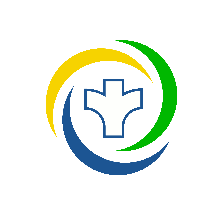 Guthrie County Health ServicesOctober 5, 2022 Regular Meeting PresentBoard Members:  Jan Mueller, Peg Snyder, Dr. Bascom, Bill McDermottDirector: Jotham Arber             Staff member: Jo RasmussenGuest: Paula Spies with New OpportunitiesCall to Order -   Dr. Steven Bascom, Chairman, opened the meeting at 7:00 p.m.Board minutesSeptember 7, 2022 minutes were reviewed.  Motion by McDermott second by Snyder to approve the September 7, 2022 minutes. Motion carried.Financial Report Financial reports for both departments were reviewed. Environmental HealthArber reviewed the financial report.   Public HealthArber reviewed the financial report. Department Activity ReportActivities for Environmental Health and Public HealthMonthly reports of services provided for public health and environmental health were reviewed. Downing has about three weeks left for perc tests. Activities for Social WorkerA report was shared by Jenny Jessen, MSW, for the month of September 2022. As of October 1, Jessen will supervise the HOPES program and employee. Her goal will be to have thirty-five families in the program for both Counties by next year. Epidemiology Report (including COVID activity)Arber gave an update on the current number of COVID cases.  Arber noted that we are doing clinics in Guthrie Center, Audubon, Casey, Stuart, Panora and possibly Bayard/Bagley.   There has been a shortage for Moderna booster shots.  We do have plenty of Pfizer vaccine.  No boosters under the age of 12 years are available at this time. Old BusinessSliding Fee Scale for Mental Health TherapyArber shared with the board a sliding fee scale for Mental Health Therapy.  The current rate is $165.00 per counseling session.  Arber noted that the sliding fee is based on income. Motion by Snyder seconded by McDermott to accept the Mental Health Therapy counseling sliding fee.  Motion carried.Environmental Health First Quarter Radon ResultsArber gave a report of radon levels in Guthrie County for the 1st quarter for FY23.  This report will help to educate the community on the importance of radon testing and mitigation plans. Environmental Health First Quarter Water Test ResultsArber gave a report for water test results for Guthrie County for the 1st quarter for FY23.  Emergency Preparedness Ford Explorer Shared VehicleArber noted that we did get the Ford Explorer purchased with the ARPA Funds.  The vehicle will be shared between Guthrie/Adair EMA and Public Health. New BusinessYear End Report for FY22 PresentationArber gave a presentation of the Annual Report for FY21-22 for Public and Environmental Health department activities.  Arber would like to publish the report for the public to make it aware of what we have done this last year.  Arber will give a copy of the Annual report to the Board of Supervisors. Bed Bug Eradication PlanArber reported that the agency has received questions from the community and providers on bed bug eradication.  The most common issue from the community is that those affected can’t afford the cost of eradication.  Arber noted that there is no state funding to assist families to eradicate bed bugs.  Arber would like to see if there could be funding through Our Communities Foundation from donations from the community.  Arber noted that the foundation wouldn’t pay for the whole cost and would expect the family to pay a portion as well.  Arber will do some research and have additional information for the November meeting.  Consensus by the board was for Arber to proceed gathering additional information.Outbreak Training Investigation Plan for Emergency PreparednessArber shared the plan that Kent Irwin has been working. Partnership with Crawford County Public Health for Community Based ServicesArber explained that the administrator from Crawford County Public Health has contacted our agency to subcontract with Crawford County. Funding will come from the Family Development Grant through the State of Iowa.  Consensus from the board members is to proceed with developing a plan and rates for services.  Policy ReviewNone for this meeting. Guest Paula Spies with New Opportunities gave an update on activities.  OtherNone at this timeNext Schedule meeting datesNovember 2, 2022December 7, 2022Meeting closed at 8:30 p.m. _________________________________________				_______________________Representative of Board of Health                                                                                   Board Secretary